ANMELDUNG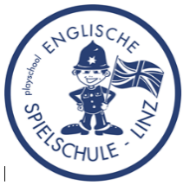 ENGLISCHE SpielschuleOrt/ Datum	UnterschriftKINDKINDKINDKINDKINDNachnameVornameAdressePLZGeburtsdatumSV-NummerGeburtsortStaatsbürgerschaftReligionImpfung laut MuKi-Pass durchgeführtImpfung laut MuKi-Pass durchgeführtImpfung laut MuKi-Pass durchgeführt   JA   NEINAllergien (falls ja, bitte Details angeben)Allergien (falls ja, bitte Details angeben)Allergien (falls ja, bitte Details angeben)   JA   NEINGeschwister (falls ja, bitte Namen und Geburtsdatum angeben)Geschwister (falls ja, bitte Namen und Geburtsdatum angeben)Geschwister (falls ja, bitte Namen und Geburtsdatum angeben)   JA   NEINMUTTERMUTTERMUTTERMUTTERMUTTERErziehungsberechtigtErziehungsberechtigtErziehungsberechtigt   JA   NEINVornameNachnameAdressePLZTelefonnummer (falls vorhanden, bitte angeben)Telefonnummer (falls vorhanden, bitte angeben)Telefonnummer (falls vorhanden, bitte angeben)Telefonnummer (falls vorhanden, bitte angeben)Telefonnummer (falls vorhanden, bitte angeben)PrivatHandyArbeitAndereE-MailBerufVATERVATERVATERVATERVATERErziehungsberechtigtErziehungsberechtigtErziehungsberechtigt   JA   NEINVornameNachnameAdressePLZTelefonnummer (falls vorhanden, bitte angeben)Telefonnummer (falls vorhanden, bitte angeben)Telefonnummer (falls vorhanden, bitte angeben)Telefonnummer (falls vorhanden, bitte angeben)Telefonnummer (falls vorhanden, bitte angeben)PrivatHandyArbeitAndereE-MailBerufKONTAKTPERSON (falls Eltern nicht erreichbar sind)KONTAKTPERSON (falls Eltern nicht erreichbar sind)KONTAKTPERSON (falls Eltern nicht erreichbar sind)KONTAKTPERSON (falls Eltern nicht erreichbar sind)VornameNachnameTelefonnummer (falls vorhanden, bitte angeben)Telefonnummer (falls vorhanden, bitte angeben)Telefonnummer (falls vorhanden, bitte angeben)Telefonnummer (falls vorhanden, bitte angeben)PrivatHandyArbeitAndereMit der Bezahlung der Anmeldegebühr nehme ich die Aufnahmebedingungen, Statuten und Datenschutzerklärung der Englischen Spielschule zur Kenntnis und erkläre mich mit den sich daraus ergebenden Verpflichtungen einverstanden.